     THE MESSENGER FEBRUARY 2021GILEAD LUTHERAN CHURCHPO BOX 26 CROPSEYVILLE, NY 12052 CHURCH PHONE: 279-9270                                  gileadlutheran.org gilead2@verizon.netService time 10:30 AMA WORD FROM PASTOR JEFF SILVERNAILFebruary 2021 Messenger – Pastor Jeff“Yet even now, says the Lord, returnto me with all your heart, with fasting,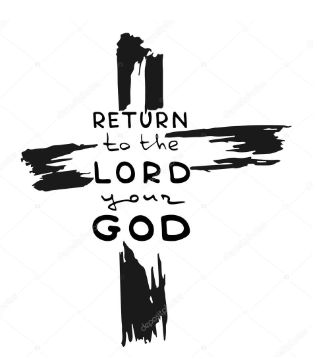 with weeping, and with mourning; rend your hearts and not yourclothing, Return to the Lord, yourGod, for he is gracious and merciful,slow to anger, and abounding insteadfast love and relents frompunishing.” Joel 2:12-13Do you remember the movieGroundhog Day? Phil Connors,played by Bill Murray, is a TVweatherman covering the emergenceof the groundhog Punxsutawney Philbut he gets stuck in an endless timeloop. Every day he wakes up to the same song, in the same place and he has to keep reliving this one day. At least until he gets it right and starts living the day for others and not himself.I know it is not yet Lent as this newsletter is published, but soon we will be there. Lent begins on February 14th as we are called to return to the Lord and receive ashes as a reminder of our mortality and utter dependance on God.Lent is marked by many of us with giving up something for the season, or perhapsgiving something in an act of sacrificial giving. It is a time of remembering Jesus’journey to the cross for us and a time for us to reexamine ourselves and to seek theLord in response to what we see and feel.As we engage in the practices of Lent remember this, it is not about beating ourselves up – it is about remember and returning to the Lord who is gracious and merciful, slow to anger and abounding in steadfast love.We are not stuck in a time loop, but our Lord gives us resets of forgiveness without end. For that we seek to learn and to practice living not for ourselves but for others.In Christ’s love and peace,Pastor JeffGILEAD’S VISION STATEMENTWe ring out a joyous message of welcome and togetherness to neighbors near and far through the Spirit of Christ!VALUES FOR GILEAD LUTHERAN CHURCHPRAISING GOD through Traditional and Contemporary music and Lutheran liturgy.GROWING IN FAITH through Fellowship, Study, Prayer and Service.	STAYING CONNECTED with each other and reaching out to others in the community.LISTENING for the Spirit’s guidance in all we do.AFFIRMING each person as worthy of love and respect.Please keep our homebound and those that can’t be with us in your prayers:Bill Beck, John Grassman, Linda Romano, Mike Boomhower, Matthew Raymond, Tom Spade, Jim Spiak, Kelly Nutter, Bob Guerin, June Boomhower, Rick Brown, Peter Valdeon, Liam, Dove Sheldon, Flip Coonradt, Joe Carista, Allen Sheffer, Issiah Burnell and Bev Kantrowitz.                                     FEBRUARY BIRTHDAYS        Johnny Cameron            2                       Vinnie Coonradt         5        Robert Jones                  6                        James Spiak Jr.          6        Michael Roberts            7                        Leonard Flath             9        Hollyn Blair                  11                      Andrew Morens         12        Erin Hayner                  14                       Kent Duncan              14        Marion Daus                 19                       Xavier Keefer            20                                          Christopher Brown       26                             FEBRUARY CHURCH CALENDAR5th Sunday pf Epiphany, Feb 7th                              1st Sunday in Lent, Feb 21st                            Holy Communion			                        Holy Communion 1st Reading: Isaiah 40:21-31 	                                    1st Reading: Genesis 9:8-17 Psalm: 147:1-11, 20c               	                        Psalm: 25:1-102nd Reading: 1 Corinthians 9:16-23                            2nd Reading: 1 Peter 3:18-22Gospel: Mark 1:29-39 	                                    Gospel: Mark 1:9-15Transfiguration of Our Lord, Feb 14th                    2nd Sunday in Lent, Feb 28th                              Holy Communion				             Holy Communion1st Reading: 2 Kings 2:1-12                                          1st Reading: Genesis 17:1-7, 15-16 Psalm: 50: 1-6   		                                       Psalm: 22: 23-312nd Reading: 2 Corinthians 4:3-6	                           2nd Reading: Romans 4:13-25Gospel: Mark 9:2-9                                                       Gospel: Mark 8: 31-38                                                      EVENTS CALENDAR                               February 2nd Multi Committee Meeting 5:30pm                                February 17th Ash Wednesday Service 7:30pm                                       February 22nd Council Meeting 6:30pm                            February 25th Body and Soul Pantry/Dinner 3-6pmWORSHIP LEADERS                                  READERSFebruary 7th Pastor Dan Hahn                          Eleanor Bode/Melanie HickeyFebruary 14th Deacon Jim Netzer                     Al CoonradtFebruary 21st Pastor Dan Hahn                        Michele KrillFebruary 28th Deacon Jim Netzer                     Betty Britt                                                                             EMAIL LISTI have acquired an email list for most of the congregation. I have decided to email the monthly Messenger to everyone. If you have been receiving it in the mail you will continue to do so, unless you have requested to receive it via email. If you find that receiving it via email works for you and you no longer need it mailed to you please send me a message, a.keefer.gilead@gmail.com and I will remove you from the mailing list. If you know someone that would like to receive the monthly Messenger please pass that along to me as well. Thank you for all of your support!Andrea Keefer, Church SecretaryThank you from Pastor Silvernail:For Pastor Recognition Month in October, W&M committee presented each pastoral leader with a gift for their dedicated leadership of Gilead.   Flowers were also presented to Linda Silvernail.  The following thank you was received from Pastor Silvernail.  "Thank you so very much for your surprise of showing your appreciation of me at the beginning of the service yesterday.  The gifts of faithful servant pen and the pastor bookmark are perfect.  And Linda absolutely loves the Christmas centerpiece!  It is a delight to minister with you and to be a part of your special, loving community of faith!  In Christ's love, Pastor Jeff and Linda Silvernail."                           EDUCATION OPPORTUNITYHudson Valley Community College will be offering two programs in April (a.m. programs) concerning Meneely Bells in Troy (Gilead has one) and another one concerning the history of the German community settling in Brunswick in the 18th century to the founding of Germania Hall. The fee is $20 and $15.  More information - contact Eleanor Bode 518-279-9901."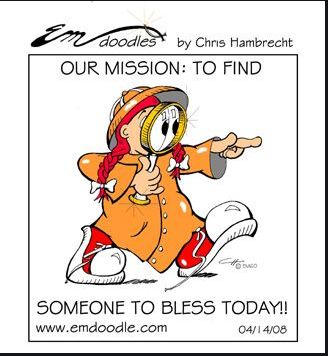 GILEAD LUTHERAN CHURCHPO BOX 26CROPSEYVILLE, NY 12052READ ME, SEE WHAT’S NEW!!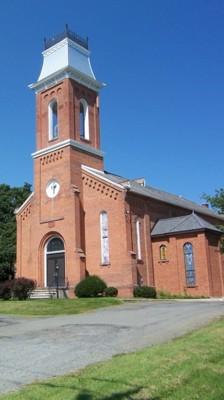 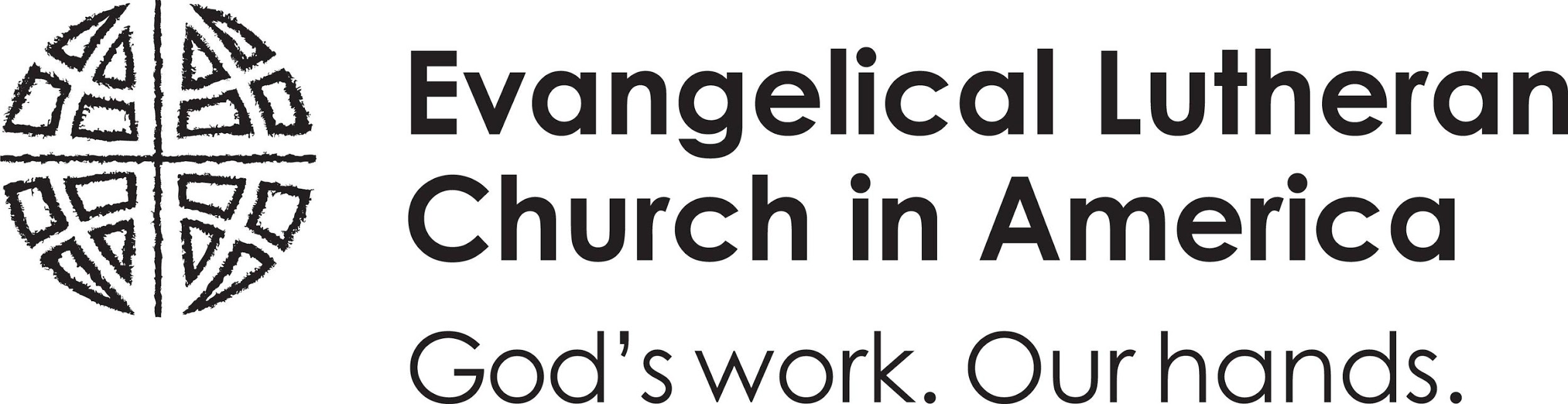         Gilead Lutheran Church                       Brunswick, New York                        Founded 1742